GWENT FEDERATION OF YOUNG FARMER’S CLUBS 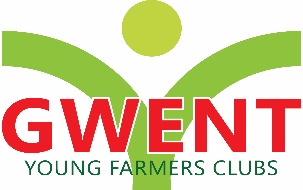 Minutes of the Rally Committee Meeting held on Monday 6th January 2020 at 9pm in the Committee Room, YFC Office, Coleg Gwent.CHAIRMAN:	  SECRETARY: Abergavenny:	Bedwas:Crucorney:Raglan:Usk:Wentwood:Co-opted:Apologies:Amy TamplinAlyssia ThomasEleri Williams, cerys williams, jack bodilyjoey Watkins, caroline perkins, katie Matthews, ellie williamsThomas curr, Elizabeth Berry. Thomas berry, Laura bowyer, Chester williams, tim williamsAlastair morgan, ali williams, nerys lewis, tom waters Abbie Williams, Alun MorganMolly williams, Jemma Rodgers, Dan Edwards, Abbie Williams01/RAL/20Apologies							Apologies for absence were received as above.02/RAL/20MinutesSigned as true and correct from 13th June 2019 signed true and correct03/RAL/20Matters ArisingNone04/RAL/20 CorrespondenceNone05/RAL/2006/RAL/2007/RAL/2008/RAL/2009/RAL/20To discuss Rally Date and venue 13th June 2020The Plas, Lower Machen Limited tidying upTo discuss Tug of War and stock judging dates and venuesTOW – welsh association for judges and dates – ideally Friday night in mayStockjudging – Jerseys Brookes farm ChepstowTexels – chris bull, will davies. huw reedPig – mandy phillips greenmeadow community farmTeaguesSundays and Thursday in mayDiscuss competitions being held at the RallyPhoto comp- calender to sellSmash a pianoWelly throwingAOBRABO quiz 7:30pm 16th January No filming in dramaDate of next meeting – 3RD Feb 2020As there was no further business the meeting closed Signed…………………………………………….            Date…………………………………………….